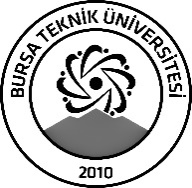 BURSA TEKNİK ÜNİVERSİTESİLİSANSÜSTÜ EĞİTİM ENSTİTÜSÜBURSA TEKNİK ÜNİVERSİTESİLİSANSÜSTÜ EĞİTİM ENSTİTÜSÜBURSA TEKNİK ÜNİVERSİTESİLİSANSÜSTÜ EĞİTİM ENSTİTÜSÜÖĞRENCİ BİLGİLERİÖĞRENCİ BİLGİLERİÖĞRENCİ BİLGİLERİÖĞRENCİ BİLGİLERİAdı- SoyadıAdı- SoyadıErtuğrul MEMİŞErtuğrul MEMİŞAnabilim DalıAnabilim DalıPolimer Malzeme MühendisliğiPolimer Malzeme MühendisliğiDanışmanıDanışmanıProf. Dr. Kenan YILDIRIMProf. Dr. Kenan YILDIRIMSEMİNER BİLGİLERİSEMİNER BİLGİLERİSEMİNER BİLGİLERİSEMİNER BİLGİLERİSeminer AdıSeminer AdıKauçuk Esaslı Kompozitlerin Histerezis Davranışlarına FarklıSıcaklıkların Etkisinin İncelenmesiKauçuk Esaslı Kompozitlerin Histerezis Davranışlarına FarklıSıcaklıkların Etkisinin İncelenmesiSeminer TarihiSeminer Tarihi08/01/202408/01/2024Seminer Yeri Seminer Yeri Microsoft TeamsSaat: 10:00Online Toplantı Bilgileri Online Toplantı Bilgileri https://teams.microsoft.com/l/meetup-join/19%3ameeting_YmE0M2E4YzUtNjRhNS00OWIxLTg3YWEtMTkzMGVhMzgxMjAy%40thread.v2/0?context=%7b%22Tid%22%3a%226e5b8a43-bfae-488c-956d-970804f5342b%22%2c%22Oid%22%3a%222e2df1c3-d996-4fbb-80e8-e7788336eced%22%7dhttps://teams.microsoft.com/l/meetup-join/19%3ameeting_YmE0M2E4YzUtNjRhNS00OWIxLTg3YWEtMTkzMGVhMzgxMjAy%40thread.v2/0?context=%7b%22Tid%22%3a%226e5b8a43-bfae-488c-956d-970804f5342b%22%2c%22Oid%22%3a%222e2df1c3-d996-4fbb-80e8-e7788336eced%22%7dAçıklamalar: Bu form doldurularak seminer tarihinden en az 3 gün önce enstitu@btu.edu.tr adresine e-mail ile gönderilecektir.Açıklamalar: Bu form doldurularak seminer tarihinden en az 3 gün önce enstitu@btu.edu.tr adresine e-mail ile gönderilecektir.Açıklamalar: Bu form doldurularak seminer tarihinden en az 3 gün önce enstitu@btu.edu.tr adresine e-mail ile gönderilecektir.Açıklamalar: Bu form doldurularak seminer tarihinden en az 3 gün önce enstitu@btu.edu.tr adresine e-mail ile gönderilecektir.